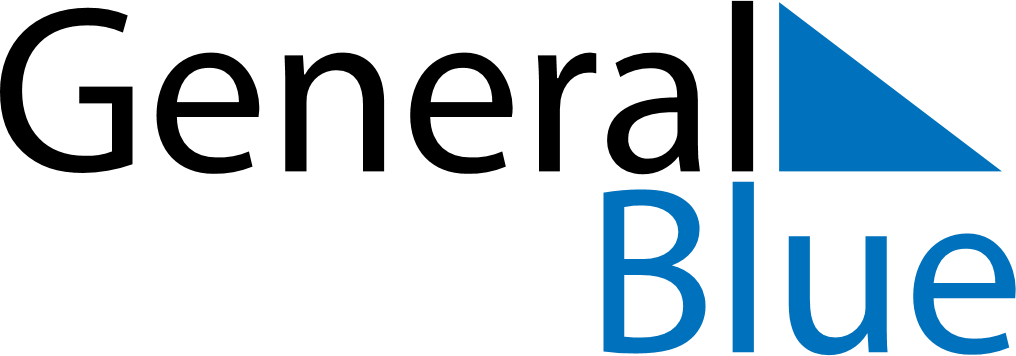 September 2027September 2027September 2027September 2027SloveniaSloveniaSloveniaSundayMondayTuesdayWednesdayThursdayFridayFridaySaturday12334567891010111213141516171718Return of Primorska to the Motherland1920212223242425Slovenian Sports Day2627282930